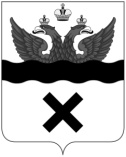                                                                        №О внесении изменений в постановление Администрации города Оренбургаот 01.11.2019 № 3167-п	В соответствии с пунктом 2 статьи 179 Бюджетного кодекса Российской Федерации, пунктом 28 части 2 статьи 8, пунктом 22 части 2 статьи 35 Устава муниципального образования «город Оренбург», принятого решением Оренбургского городского Совета от 28.04.2015 № 1015,  решением Оренбургского городского Совета от 24.12.2019 № 820 
«О бюджете города Оренбурга на 2020 и на плановый период 2021 и 2022 годов», подпунктом 2 пункта 7.2 Порядка разработки, реализации и оценки эффективности муниципальных программ города Оренбурга, утвержденного постановлением администрации города Оренбурга от 22.05.2012 № 1083-п:1. Внести   в   постановление   Администрации   города  Оренбурга 
от 01.11.2019 № 3167-п «Об утверждении муниципальной программы «Профилактика терроризма и экстремизма на территории муниципального образования «город Оренбург» следующие изменения:в приложении к постановлению:строку «Ресурсное обеспечение» раздела 1 изложить в следующей редакции:раздел 2 «Перечень основных мероприятий» изложить в новой редакции согласно приложению № 1 к настоящему постановлению;раздел 3  «Целевые показатели  (индикаторы)»  изложить 
в новой редакции согласно приложению № 2 к настоящему постановлению.2. Настоящее постановление вступает в силу после официального опубликования в газете «Вечерний Оренбург», подлежит размещению 
на официальном Интернет-портале города Оренбурга и государственной регистрации в федеральном государственном реестре документов стратегического планирования. 3. Настоящее постановление подлежит передаче в уполномоченный орган исполнительной власти Оренбургской области по ведению областного регистра муниципальных нормативных правовых актов.4. Поручить организацию исполнения настоящего постановления начальнику управления по взаимодействию с правоохранительными органами и военным вопросам администрации города Оренбурга.Глава города Оренбурга                                                                   В.А. ИльиныхПриложение № 1к постановлению Администрации города Оренбургаот 02.03.2020№  255-пПЕРЕЧЕНЬ ОСНОВНЫХ МЕРОПРИЯТИЙПриложение № 2к постановлению Администрации города Оренбургаот 02.03.2020№  255-пЦЕЛЕВЫЕ ПОКАЗАТЕЛИ (ИНДИКАТОРЫ)02.03.2020255-пРесурсное обеспечениетыс. руб.тыс. руб.тыс. руб.Ресурсное обеспечениеГодыВсегоБюджет города ОренбургаРесурсное обеспечение20208620,08620,0Ресурсное обеспечение202110798,010798,0Ресурсное обеспечение202212322,012322,0Ресурсное обеспечение202313 938,0613 938,06Ресурсное обеспечение202414 431,9914 431,99Ресурсное обеспечение202515 026,0115 026,01Ресурсное обеспечениеИтого:75136,0675136,06№
п/пНаименование основногомероприятияСроки реализацииОтветственный исполнитель, соисполнительИсточники финанси-рованияОбщий объем расходов (тыс. руб.)Общий объем расходов (тыс. руб.)Общий объем расходов (тыс. руб.)Общий объем расходов (тыс. руб.)Общий объем расходов (тыс. руб.)Общий объем расходов (тыс. руб.)Общий объем расходов (тыс. руб.)№
п/пНаименование основногомероприятияСроки реализацииОтветственный исполнитель, соисполнительИсточники финанси-рованияВсегов т. ч. по годам реализации:в т. ч. по годам реализации:в т. ч. по годам реализации:в т. ч. по годам реализации:в т. ч. по годам реализации:в т. ч. по годам реализации:№
п/пНаименование основногомероприятияСроки реализацииОтветственный исполнитель, соисполнительИсточники финанси-рованияВсего202020212022202320242025Задача 1. Совершенствование системы профилактических мер в сфере противодействия терроризму и экстремизму путем осуществления мер информационно-правового и организационно-административного характераЗадача 1. Совершенствование системы профилактических мер в сфере противодействия терроризму и экстремизму путем осуществления мер информационно-правового и организационно-административного характераЗадача 1. Совершенствование системы профилактических мер в сфере противодействия терроризму и экстремизму путем осуществления мер информационно-правового и организационно-административного характераЗадача 1. Совершенствование системы профилактических мер в сфере противодействия терроризму и экстремизму путем осуществления мер информационно-правового и организационно-административного характераЗадача 1. Совершенствование системы профилактических мер в сфере противодействия терроризму и экстремизму путем осуществления мер информационно-правового и организационно-административного характераЗадача 1. Совершенствование системы профилактических мер в сфере противодействия терроризму и экстремизму путем осуществления мер информационно-правового и организационно-административного характераЗадача 1. Совершенствование системы профилактических мер в сфере противодействия терроризму и экстремизму путем осуществления мер информационно-правового и организационно-административного характераЗадача 1. Совершенствование системы профилактических мер в сфере противодействия терроризму и экстремизму путем осуществления мер информационно-правового и организационно-административного характераЗадача 1. Совершенствование системы профилактических мер в сфере противодействия терроризму и экстремизму путем осуществления мер информационно-правового и организационно-административного характераЗадача 1. Совершенствование системы профилактических мер в сфере противодействия терроризму и экстремизму путем осуществления мер информационно-правового и организационно-административного характераЗадача 1. Совершенствование системы профилактических мер в сфере противодействия терроризму и экстремизму путем осуществления мер информационно-правового и организационно-административного характераЗадача 1. Совершенствование системы профилактических мер в сфере противодействия терроризму и экстремизму путем осуществления мер информационно-правового и организационно-административного характера1.Основное мероприятие «Культурно-просветительская и воспитательная работа, направленная на формирование неприятия идеологии терроризма и предупреждение экстремистской деятельности в подростковой и молодежной среде» 2020–2025ООДКДНиЗП,УМП, УО, УОП,УВПОиВВбюджетгорода Оренбурга535,0105,0108,0112,070,070,070,01.1.формирование, обсуждение и утвержде-ние плана мероприятий по профилактике терроризма и экстремизма несовершенно-летних, защите их прав и законных интересов2020–2025ООДКДНиЗП––––––––1.2.разработка и распространение методических пособий, памяток, брошюр для несовершеннолетних и рекомендаций для родителей по вопросам профилактики терроризма и экстремизма2020–2025ООДКДНиЗПбюджетгорода Оренбурга120,020,020,020,020,020,020,01.3.проведение с учащимися общеобразовательных организаций мероприятий 
по правовому воспитанию (беседы, конкурсы рисунков, сочинений, выставки 
в школьных библиотеках, деловые 
и интеллектуальные игры, просмотры фильмов, видеороликов о семейных ценностях, дружбе с последующим обсуждением, оформление стендов по про-филактике экстремизма и терроризма 
в детской и подростковой среде)2020–2025УО––––––––1.4.проведение общественно-политических, культурных и спортивных мероприятий, посвященных Дню солидарности в борьбе с терроризмом (3 сентября) и Между-народному дню мира (21 сентября)2020–2025УМП бюджетгорода Оренбурга60,0–––20,020,020,01.5.проведение обучающих мероприятий 
по профилактике экстремизма, терроризма для представителей образовательных организаций, некоммерческих общественных организаций, активной молодежи, в том числе в сети Интернет 2020–2025УМПбюджетгорода Оренбурга355,085,088,092,030,030,030,01.6.проведение родительских всеобучей 
по вопросам профилактики националь-ного и религиозного экстремизма2020–2025УО––––––––1.7.проведение уроков толерантности (классных часов) с учащимися общеобразовательных организаций на тему «Профилактика экстремизма – основа толерантности» (с привлечением сотруд-ников Центра по противодействию экстремизму УМВД России по Орен-бургской области)2020–2025УОПУО––––––––1.8.проведение информационных встреч сотрудников прокуратуры Оренбургской области, прокуратуры города Оренбурга 
со студентами образовательных органи-заций высшего и среднего профессио-нального образования по профилактике экстремизма в молодежной среде2020–2025УМП––––––––1.9.проведение разъяснительной работы 
с иностранными студентами, обучающимися в образовательных организациях, расположенных на территории города Оренбурга, по правовым нормам  законодательства, устанавливающего ответственность за участие и содействие террористической деятельности, разжи-гание социальной, расовой, национальной  и религиозной розни2020–2025УОПУВПОиВВ––––––––2.Основное мероприятие «Мероприятия 
по гармонизации межнациональных и межконфессиональных отношений»2020–2025УМП, УОП, УО,бюджетгорода Оренбурга302,015,016,016,085,085,085,02.1.разработка плана мероприятий, направ-ленных на укрепление межнационального и межконфессионального согласия, поддержку и развитие языков и культуры народов Российской Федерации, проживающих на территории города Оренбурга, реализацию прав национальных меньшинств2020–2025УОП––––––––2.2.проведение встреч с руководителями национально-культурных общественных  организаций по вопросам: профилактики межнациональных и меж-религиозных конфликтов, экстремизма; недопущения участия в деятельности общественных объединений, цели и действия которых направлены на насиль-ственное изменение основ консти-туционного строя России; пресечения нелегальной миграции 2020–2025УОП––––––––2.3.проведение встреч с руководителями религиозных организаций, направленных 
на профилактику межнациональных 
и межрелигиозных конфликтов, развитие традиционных российских духовно-нравственных ценностей2020–2025УОП––––––––2.4.проведение классных часов, психологических тренингов с учащимися общеобразовательных организаций по воспитанию толерантности2020–2025УО––––––––2.5.вовлечение и поддержка молодежных национальных общественных организаций в проведение молодежных творческих площадок по пропаганде идеи добрососедства2020–2025УМПбюджетгорода Оренбурга302,015,016,016,085,085,085,02.6.осуществление совместно с правоохранительными органами контроля за соблюдением законодательства при проведении публичных мероприятий на территории города Оренбурга и недопущением экстремистских проявлений во время их проведения 2020–2025УОП––––––––3.Основное мероприятие «Мониторинг возможных источников распространения идеологии терроризма и экстремизма»2020–2025УМП, УОП, УИПбюджетгорода Оренбурга210,0–––70,070,070,03.1.мониторинг деятельности политических, религиозных, национальных общественных организаций, осуществляющих свою деятельность на территории города 
Оренбурга на предмет распространения идеологии терроризма и экстремизма2020–2025УОП––––––––3.2.мониторинг средств массовой информации с целью выявления материалов 
радикального и экстремистского содержания2020–2025УИП––––––––3.3.мониторинг социальных медиа (социальных сетей, блогов, форумов, тематических порталов, микроблогов, интернет-СМИ, видеохостингов) по выявлению нару-шений законодательства в сфере распро-странения пропаганды идей экстремизма и терроризма2020–2025УМПбюджетгорода Оренбурга210,0–––70,070,070,0Итого по задаче 1, в т. ч. по источникам финансирования:Итого по задаче 1, в т. ч. по источникам финансирования:Итого по задаче 1, в т. ч. по источникам финансирования:Итого по задаче 1, в т. ч. по источникам финансирования:бюджетгорода Оренбурга1047,0120,0124,0128,0225,0225,0225,0УМПУМПУМПУМПбюджетгорода Оренбурга927,0100,0104,0108,0205,0205,0205,0ООДКДНиЗПООДКДНиЗПООДКДНиЗПООДКДНиЗПбюджетгорода Оренбурга120,020,020,020,020,020,020,0Задача 2. Повышение антитеррористической защищенности потенциально опасных объектов, мест массового пребывания людей и объектов, находящихся 
в муниципальной собственностиЗадача 2. Повышение антитеррористической защищенности потенциально опасных объектов, мест массового пребывания людей и объектов, находящихся 
в муниципальной собственностиЗадача 2. Повышение антитеррористической защищенности потенциально опасных объектов, мест массового пребывания людей и объектов, находящихся 
в муниципальной собственностиЗадача 2. Повышение антитеррористической защищенности потенциально опасных объектов, мест массового пребывания людей и объектов, находящихся 
в муниципальной собственностиЗадача 2. Повышение антитеррористической защищенности потенциально опасных объектов, мест массового пребывания людей и объектов, находящихся 
в муниципальной собственностиЗадача 2. Повышение антитеррористической защищенности потенциально опасных объектов, мест массового пребывания людей и объектов, находящихся 
в муниципальной собственностиЗадача 2. Повышение антитеррористической защищенности потенциально опасных объектов, мест массового пребывания людей и объектов, находящихся 
в муниципальной собственностиЗадача 2. Повышение антитеррористической защищенности потенциально опасных объектов, мест массового пребывания людей и объектов, находящихся 
в муниципальной собственностиЗадача 2. Повышение антитеррористической защищенности потенциально опасных объектов, мест массового пребывания людей и объектов, находящихся 
в муниципальной собственностиЗадача 2. Повышение антитеррористической защищенности потенциально опасных объектов, мест массового пребывания людей и объектов, находящихся 
в муниципальной собственностиЗадача 2. Повышение антитеррористической защищенности потенциально опасных объектов, мест массового пребывания людей и объектов, находящихся 
в муниципальной собственностиЗадача 2. Повышение антитеррористической защищенности потенциально опасных объектов, мест массового пребывания людей и объектов, находящихся 
в муниципальной собственности4.Основное мероприятие «Мероприятия 
по обеспечению антитеррористической защищенности мест массового пребы-вания людей, объектов (территорий)»2020–2025УО, УВПОиВВ, КУИ, УИП, УОР, КФКиСбюджетгорода Оренбурга74089,068500,0010674,0012194,0013713,0614206,9914801,014.1.участие в изучении состояния антитеррористической защищенности объектов (территорий) с массовым пребыванием людей и потенциально опасных объектов 
с рассмотрением вопроса на заседаниях антитеррористической комиссии города Оренбурга2020–2025УВПОиВВ, отраслевые (функциональные) и территориальные органы Администрации города Оренбурга, в оперативном управлении которых находятся указанные объекты––––––––4.2.паспортизация объектов, находящихся 
в муниципальной собственности и являющихся местами с массовым пребыванием людей (50 и более человек), актуализация имеющихся паспортов безопасности 
указанных объектов2020–2025КУИ, отраслевые (функциональные) и территориальные органы Администрации города Оренбурга, в оперативном управлении которых находятся указанные объекты––––––––4.3.осуществление контроля за выполнением требований к антитеррористической защищенности мест массового пребывания людей2020–2025УВПОиВВ(в составе комиссии)––––––––4.4.информирование населения города Оренбурга о действиях при угрозе и совер-шении террористических актов, в том числе в местах массового пребывания людей2020–2025УИПУВПОиВВ––––––––4.5организация и участие в совместных 
с правоохранительными органами учени-ях и практических тренировках с персона-лом  организаций и учреждений по вопро-сам предупреждения террористических актов и алгоритму действий при их возникновении2020–2025УВПОиВВотраслевые (функциональные) и территориальные органы Администрации города Оренбурга––––––––4.6.организация охраны объектов муни-ципальных образовательных организаций с использованием канала передачи 
тревожных сообщений, установка и техни-ческое обслуживание кнопок тревожной сигнализации, ремонт оборудования, приобретение запасных частей2020–2025УОбюджетгородаОренбурга72789,068000,0010474,0011994,0013513,0614106,9914701,014.7.установка досмотрового оборудования 
в местах проведения массовых мероприятий, в том числе установка рамок 
металлодетекторов2020–2025МФЦ УОРбюджетгорода Оренбурга1000,0200,0200,0200,0200,0100,0100,04.8.установка рамок металлодетекторов
 в муниципальных образовательных организациях 2020–2025УОбюджетгорода Оренбурга–––––––4.9.установка рамок металлодетекторов 
на объектах, задействованных для прове-дения Единого дня голосования в Российской Федерации на территории муниципального образования «город Оренбург»2020–2025МФЦ УОР бюджетгорода Оренбурга300,0300,0–––––4.10.установка систем видеонаблюдения 
и оповещения в муниципальных учреждениях физической культуры и спорта2020–2025КФКиСбюджетгорода Оренбурга–––––––Итого по задаче 2, в т. ч. по источникам финансирования:Итого по задаче 2, в т. ч. по источникам финансирования:Итого по задаче 2, в т. ч. по источникам финансирования:Итого по задаче 2, в т. ч. по источникам финансирования:бюджетгорода Оренбурга74089,068500,0010674,0012194,0013713,0614206,9914801,01УОУОУОУОбюджетгорода Оренбурга72789,068000,0010474,0011994,0013513,0614106,9914701,01МФЦМФЦМФЦМФЦбюджетгорода Оренбурга1300,0500,0200,0200,0200,0100,0100,0КФКиСКФКиСКФКиСКФКиСбюджетгорода Оренбурга–––––––Всего, в т. ч. по исполнителям и источникам финансирования:Всего, в т. ч. по исполнителям и источникам финансирования:Всего, в т. ч. по исполнителям и источникам финансирования:Всего, в т. ч. по исполнителям и источникам финансирования:бюджетгорода Оренбурга75136,068620,010798,0012322,0013938,0614431,9915026,01ООДКДНиЗПООДКДНиЗПООДКДНиЗПООДКДНиЗПбюджетгорода Оренбурга120,020,020,020,020,020,020,0УМПУМПУМПУМПбюджетгорода Оренбурга927,0100,0104,0108,0205,0205,0205,0УОУОУОУОбюджетгорода Оренбурга72789,068000,0010474,0011994,0013513,0614106,9914701,01МФЦМФЦМФЦМФЦбюджетгорода Оренбурга1300,0500200,0200,0200,0100,0100,0КФКиСКФКиСКФКиСКФКиСбюджетгорода Оренбурга–––––––№п/пНаименование основного мероприятия, целевого показателя (индикатора)Единица измеренияИсходный показатель базового годаЗначения показателя (индикатора) по годам реализации программыЗначения показателя (индикатора) по годам реализации программыЗначения показателя (индикатора) по годам реализации программыЗначения показателя (индикатора) по годам реализации программыЗначения показателя (индикатора) по годам реализации программыЗначения показателя (индикатора) по годам реализации программы№п/пНаименование основного мероприятия, целевого показателя (индикатора)Единица измеренияИсходный показатель базового года2020202120222023202420251.Основное мероприятие «Культурно-просветительская и воспитательная работа, направленная на формирование неприятия идеологии терроризма и предупреждение экстремистской деятельности в подростковой и молодежной среде»Основное мероприятие «Культурно-просветительская и воспитательная работа, направленная на формирование неприятия идеологии терроризма и предупреждение экстремистской деятельности в подростковой и молодежной среде»Основное мероприятие «Культурно-просветительская и воспитательная работа, направленная на формирование неприятия идеологии терроризма и предупреждение экстремистской деятельности в подростковой и молодежной среде»Основное мероприятие «Культурно-просветительская и воспитательная работа, направленная на формирование неприятия идеологии терроризма и предупреждение экстремистской деятельности в подростковой и молодежной среде»Основное мероприятие «Культурно-просветительская и воспитательная работа, направленная на формирование неприятия идеологии терроризма и предупреждение экстремистской деятельности в подростковой и молодежной среде»Основное мероприятие «Культурно-просветительская и воспитательная работа, направленная на формирование неприятия идеологии терроризма и предупреждение экстремистской деятельности в подростковой и молодежной среде»Основное мероприятие «Культурно-просветительская и воспитательная работа, направленная на формирование неприятия идеологии терроризма и предупреждение экстремистской деятельности в подростковой и молодежной среде»Основное мероприятие «Культурно-просветительская и воспитательная работа, направленная на формирование неприятия идеологии терроризма и предупреждение экстремистской деятельности в подростковой и молодежной среде»Основное мероприятие «Культурно-просветительская и воспитательная работа, направленная на формирование неприятия идеологии терроризма и предупреждение экстремистской деятельности в подростковой и молодежной среде»Целевые показатели (индикаторы) непосредственного результата:Целевые показатели (индикаторы) непосредственного результата:Целевые показатели (индикаторы) непосредственного результата:Целевые показатели (индикаторы) непосредственного результата:Целевые показатели (индикаторы) непосредственного результата:Целевые показатели (индикаторы) непосредственного результата:Целевые показатели (индикаторы) непосредственного результата:Целевые показатели (индикаторы) непосредственного результата:Целевые показатели (индикаторы) непосредственного результата:1.1.наличие утвержденного плана мероприятий по профи-лактике терроризма и экстремизма несовершеннолетних, защите их прав и законных интересовшт.–1111111.2.количество разработанных и распространенных методических пособий, памяток, брошюр для несовер-шеннолетних и рекомендаций для родителей по вопро-сам профилактики терроризма и экстремизмашт.–1001001001001001001.3.количество детей и подростков, принявших участие 
в мероприятиях по правовому воспитаниютыс.чел.–3,13,23,64,04,44,91.4.количество мероприятий, посвященных Дню солидар-ности в борьбе с терроризмом и Международному дню мира шт.–0002221.5.проведение обучающих мероприятий по профилактике экстремизма, терроризма для представителей образовательных организаций, некоммерческих общественных организаций, активной молодежи, в том числе в сети Интернетшт.–3333331.6.количество проведенных родительских всеобучей 
по вопросам профилактики национального и религиоз-ного экстремизмашт.–1111111.7.количество учащихся образовательных организаций, принявших участие в уроках толерантноститыс.чел–3,13,23,64,04,44,91.8.количество информационных встреч с сотрудниками прокуратуры Оренбургской области, прокуратуры города Оренбургашт.–7075808590951.9.количество информационно-правовых мероприятий шт.–1111112.Основное мероприятие «Мероприятия по гармонизации межнациональных и межконфессиональных отношений»Основное мероприятие «Мероприятия по гармонизации межнациональных и межконфессиональных отношений»Основное мероприятие «Мероприятия по гармонизации межнациональных и межконфессиональных отношений»Основное мероприятие «Мероприятия по гармонизации межнациональных и межконфессиональных отношений»Основное мероприятие «Мероприятия по гармонизации межнациональных и межконфессиональных отношений»Основное мероприятие «Мероприятия по гармонизации межнациональных и межконфессиональных отношений»Основное мероприятие «Мероприятия по гармонизации межнациональных и межконфессиональных отношений»Основное мероприятие «Мероприятия по гармонизации межнациональных и межконфессиональных отношений»Основное мероприятие «Мероприятия по гармонизации межнациональных и межконфессиональных отношений»2.Целевые показатели (индикаторы) непосредственного результата:Целевые показатели (индикаторы) непосредственного результата:Целевые показатели (индикаторы) непосредственного результата:Целевые показатели (индикаторы) непосредственного результата:Целевые показатели (индикаторы) непосредственного результата:Целевые показатели (индикаторы) непосредственного результата:Целевые показатели (индикаторы) непосредственного результата:Целевые показатели (индикаторы) непосредственного результата:Целевые показатели (индикаторы) непосредственного результата:2.1.наличие утвержденного плана мероприятий, направленных на укрепление межнационального и меж-конфессионального согласия, поддержку и развитие языков и культуры народов Российской Федерации, проживающих на территории города Оренбурга, реализацию прав национальных меньшинствшт.–1111112.2.количество проведенных встреч с руководителями национально-культурных общественных организацийшт.–2222222.3.количество проведенных встреч с руководителями религиозных организацийшт.–2222222.4.количество человек, принявших участие в классных часах, психологических тренингах по воспитанию толерантноститыс.чел.–3,13,23,64,04,44,92.5.количество молодежных организаций, принявших участие в молодежных творческих площадках по пропа-ганде идеи добрососедствашт.–1115552.6.количество публичных мероприятий, при проведении которых не допущены экстремистские проявленияшт.–1010101010103.Основное мероприятие «Мониторинг возможных источников распространения идеологии терроризма и экстремизма»Основное мероприятие «Мониторинг возможных источников распространения идеологии терроризма и экстремизма»Основное мероприятие «Мониторинг возможных источников распространения идеологии терроризма и экстремизма»Основное мероприятие «Мониторинг возможных источников распространения идеологии терроризма и экстремизма»Основное мероприятие «Мониторинг возможных источников распространения идеологии терроризма и экстремизма»Основное мероприятие «Мониторинг возможных источников распространения идеологии терроризма и экстремизма»Основное мероприятие «Мониторинг возможных источников распространения идеологии терроризма и экстремизма»Основное мероприятие «Мониторинг возможных источников распространения идеологии терроризма и экстремизма»Основное мероприятие «Мониторинг возможных источников распространения идеологии терроризма и экстремизма»3.Целевые показатели (индикаторы) непосредственного результата:Целевые показатели (индикаторы) непосредственного результата:Целевые показатели (индикаторы) непосредственного результата:Целевые показатели (индикаторы) непосредственного результата:Целевые показатели (индикаторы) непосредственного результата:Целевые показатели (индикаторы) непосредственного результата:Целевые показатели (индикаторы) непосредственного результата:Целевые показатели (индикаторы) непосредственного результата:Целевые показатели (индикаторы) непосредственного результата:3.1.количество мониторингов политических, религиозных 
и общественных организаций, осуществляющих свою деятельность на территории города Оренбурга на пред-мет распространения идеологии терроризма и экстре-мизмашт.–2222223.2.количество мониторингов средств массовой информации по выявлению материалов радикального и экстре-мистского содержанияшт–0002472482483.3.количество проверенных личных страниц, инфор-мационных материалов на предмет выявления нару-шений законодательства в сфере распространения пропаганды идей экстремизма и терроризмашт.–1500151015201530155016004.Основное мероприятие  «Мероприятия по обеспечению антитеррористической защищенности мест массового пребывания людей, объектов (территорий)»Основное мероприятие  «Мероприятия по обеспечению антитеррористической защищенности мест массового пребывания людей, объектов (территорий)»Основное мероприятие  «Мероприятия по обеспечению антитеррористической защищенности мест массового пребывания людей, объектов (территорий)»Основное мероприятие  «Мероприятия по обеспечению антитеррористической защищенности мест массового пребывания людей, объектов (территорий)»Основное мероприятие  «Мероприятия по обеспечению антитеррористической защищенности мест массового пребывания людей, объектов (территорий)»Основное мероприятие  «Мероприятия по обеспечению антитеррористической защищенности мест массового пребывания людей, объектов (территорий)»Основное мероприятие  «Мероприятия по обеспечению антитеррористической защищенности мест массового пребывания людей, объектов (территорий)»Основное мероприятие  «Мероприятия по обеспечению антитеррористической защищенности мест массового пребывания людей, объектов (территорий)»Основное мероприятие  «Мероприятия по обеспечению антитеррористической защищенности мест массового пребывания людей, объектов (территорий)»Целевые показатели (индикаторы) непосредственного результата:Целевые показатели (индикаторы) непосредственного результата:Целевые показатели (индикаторы) непосредственного результата:Целевые показатели (индикаторы) непосредственного результата:Целевые показатели (индикаторы) непосредственного результата:Целевые показатели (индикаторы) непосредственного результата:Целевые показатели (индикаторы) непосредственного результата:Целевые показатели (индикаторы) непосредственного результата:Целевые показатели (индикаторы) непосредственного результата:4.1.количество объектов с массовым пребыванием людей 
и потенциально опасных объектов, подвергнутых изучению на предмет состояния антитеррористической защищенностишт.–5050505050504.2.количество составленных паспортов безопасности объектов, находящихся в муниципальной собственности 
и являющихся местами массового пребывания людейшт.–328––328––4.3.количество проведенных проверок мест массового 
пребывания людейшт.–4550505050504.4.количество информации, размещенной в средствах массовой информации по информированию населения города Оренбурга, о действиях при угрозе и совершении террористических актовшт.–2222224.5.количество проведенных практических учений и тренировок с персоналом  организаций и учреждений 
по вопросам предупреждения террористических актов и алгоритму действий при их возникновениишт.–2222224.6.количество муниципальных образовательных организаций, обеспеченных каналом передачи тревожных сообщений  шт.–3183183183183183184.7.количество досмотрового оборудования, установленного в местах проведения массовых мероприятий, в том числе рамок металлодетекторовшт.–2222114.8.количество установленных рамок металлодетекторов 
в муниципальных образовательных организацияхшт.––––––4.9.количество рамок металлодетекторов, установленных 
на объектах, задействованных для проведения Единого дня голосования в Российской Федерации на территории муниципального образования «город Оренбург»шт.–5–––––4.10.количество муниципальных учреждений физической культуры и спорта, обеспеченных системами  видеонаблюдения и оповещенияшт.–111–––Целевые показатели (индикаторы) конечных результатов:Целевые показатели (индикаторы) конечных результатов:Целевые показатели (индикаторы) конечных результатов:Целевые показатели (индикаторы) конечных результатов:Целевые показатели (индикаторы) конечных результатов:Целевые показатели (индикаторы) конечных результатов:Целевые показатели (индикаторы) конечных результатов:Целевые показатели (индикаторы) конечных результатов:Целевые показатели (индикаторы) конечных результатов:Целевые показатели (индикаторы) конечных результатов:Доля подростков и молодежи, вовлеченных в мероприятия, направленные на профилактику терроризма и экстремизмаДоля подростков и молодежи, вовлеченных в мероприятия, направленные на профилактику терроризма и экстремизма%–525359646976Удельный вес публичных мероприятий, при проведении которых допущены экстремистские проявления Удельный вес публичных мероприятий, при проведении которых допущены экстремистские проявления ед.–000000Доля мест массового пребывания людей, в отношении которых проведены проверки соблюдения требований к антитеррористической защищенности мест массового пребывания людейДоля мест массового пребывания людей, в отношении которых проведены проверки соблюдения требований к антитеррористической защищенности мест массового пребывания людей%–100100100100100100Доля объектов (территорий) муниципальных образовательных организаций, обеспеченных средствами антитеррористической защитыДоля объектов (территорий) муниципальных образовательных организаций, обеспеченных средствами антитеррористической защиты%–909295969798